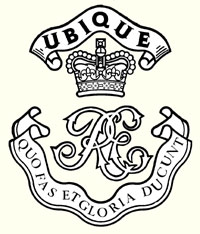 ROYAL ENGINEERS GOLF SOCIETY28 Goose Green, Hook, Hampshire RG27 9QYTel:01256 764708Email: michael.brain@btinternet.comREGS/10/0117/06/21ROYAL ENGINEERS GOLF SOCIETY V CHARTERED SURVEYORS GOLF SOCIETYGENERALThe 2021 golf match between REGS and CSGS is to take place on Tuesday 29 June 2021 at the Hankley Common Golf Club, at Tilford, Farnham, Surrey GU10 2DD. Details for the club are available on their Website, including directions and postcodes for Sat Nav.The match will take place in compliance with the ABN 095 2021 which can be found HERE along with the Hankley Common Golf Club Covid-19 restrictions (ANNEX A) and the RE Golf Risk Assessment (ANNEX B) and the COVID-19 Actions on Contamination which is at Enclosure 1. All 4 documents must be read and Commanding Officers are to be made aware and content prior to release of participants.  All serving participants are to complete THIS online COVID self-declaration form on the AGA website AT LEAST 24 hours prior to the start of the event.  Membership of the AGA is not necessary to participate in this event. Unit reps are required to inform the undersigned of any participants unable to complete the on-line declaration at least 24-hrs before the event. All participants are to make themselves familiar with Immediate Actions in the event of a suspected COVID-19 case HERE.CO/Line Manager Authority.  Prior to completing your entry into this match, you are to ensure that this letter is brought to the attention of your Commanding Officer (CO) or Line Manager for approval. A copy of the Covid-19 Risk Assessment and the Actions on Contamination (which you should read) are enclosed and CO’s are to satisfy themselves they are content for the SP to be released. Should your availability for this match change, please contact the undersigned at the earliest opportunity.PROGRAMMEThe programme for the event will be as follows:0800hrs			COVID Safety Brief0815hrs.			Arrival at the club for team admin and coffee and bacon rollsFrom 0900hrs		Play 4BBB match-play for one round.  Pairings TBC.From 1300hrs	 	Three course lunch served in four ball playing group tables in the Dining Room.  All drinks will be served at the table at own cost.From 1400hrs	-	Match Results, speeches and dispersal.COSTSTeam members are expected to pay £65.00 towards the cost of the day which should be paid by BACS transfer to the Match Manager’s account, details notified separately.Payment for this event is only by internet bank transfer, please contact the Match Manager if you have any difficulty with this method. The details for transfer are as follows:TEAM LISTThe following members have been selected for this match.  As the team is a mixture of serving and retired members, ranks and units have been omitted.  Handicaps are as notified but if they have changed since entry for this match please notify the match manager on arrival at the Club on 29 June.Lt Col M Wood			(21.3)Maj G Bingham			(14.8)Maj M Curtis			(15.5)Capt I Saunders			(14.3)SSgt J Butler			(18.2)SSgt S Tusz			(13.5)Sgt P Bennett 			(5.1)LCpl G Couchman		(18.7)LCpl S Faulkner			(7.9)LCpl D O’Driscoll			(17.1)Travelling Reserve:	Lt Col M Brain			(20.1)TRANSPORTAuthority for this event is via HQRE and HQ ASCB.  Serving personnel are permitted to travel at Public expense against DIN 2108 DIN10- 021 UTB Pot 17 claimed against the Unit Travel Budget.  All serving personnel attending this event are to ensure that their names are published on unit Part One Orders so they are covered for insurance and transport. Private car sharing to this event is prohibited.All other sport travel at public expense must be conducted in accordance with Reference C and charged to the UTB and normal UTB budgetary procedures apply. Authorised travel should be treated as duty travel and if applicable POT Code 17 should be used.All personnel/unit representatives are to ensure that names are placed on regimental part one orders prior to attendance. This is vital for insurance during the event and when travelling.ACCOMMODATIONFollowing the easing of lockdown, announced by the Prime Minister on 22 Feb 21, Army Representative Sports, which have been assessed as safe to do so, will resume from Step 3 of the Government Roadmap (currently not before 17 May 21). In line with ABN 036/2021 para 6 g (4) providing the Government Step pathway is agreed and followed, overnight accommodation may be used for all golfing event WEF 17 May 21. Direction within the FRAGO 001 is to be complied with.DRESSAll participants are reminded that clean Corps coloured golfing attire must be worn for the match. Shorts are allowed but only with white normal length ankle socks or knee length toning socks. Clean smart casual clothes are acceptable in the clubhouse, however there are no facilities for changing, only toilets in the locker rooms.COVID SAFETY BRIEFA COVID safety brief will take place 29 June at 0800hrs. This will reiterate the required safety measures and outline general administration for the day.  This event will take place outside and socially distanced.ORIGINAL SIGNEDLt Col(retd) M A BrainREGS Match ManagerANNEXESA – Hankley Common Covid-19 Instructions.B - RE Autumn Risk assessmentEnclosures:1.	Actions on Contamination.DistributionREGS ChairmanREGS TreasurerREGS CommitteeREGS MembershipCO 1 RSMECO 22 Engr Regt